UNDERGRADUATE CURRICULUM COMMITTEE (UCC)
PROPOSAL FORM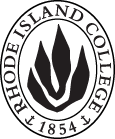 Cover page	scroll over blue text to see further important instructions: please read.N.B. DO NOT USE HIGHLIGHT, please DELETE THE WORDS THAT DO NOT APPLY TO YOUR PROPOSALALL numbers in section (A) need to be completed, including the impact ones.B.  NEW OR REVISED COURSES  DO NOT use highlight. Delete this whole page if the proposal does not include a new or revised course.C. Program Proposals   complete only what is relevant to your proposal Delete this whole page if the proposal is not revising, creating, deleting or suspending any progam.D. SignaturesChanges that affect General Education in any way MUST be approved by ALL Deans and COGE Chair.Changes that directly impact more than one department/program MUST have the signatures of all relevant department chairs, program directors, and relevant dean (e.g. when creating/revising a program using courses from other departments/programs). Check UCC manual 4.2 for further guidelines on whether the signatures need to be approval or acknowledgement.Proposals that do not have appropriate approval signatures will not be considered. Type in name of person signing and their position/affiliation.Send electronic files of this proposal and accompanying catalog copy to curriculum@ric.edu and a printed or electronic signature copy of this form to the current Chair of UCC. Check UCC website for due dates.D.1. Approvals:   required from programs/departments/deans who originate the proposal.  may include multiple departments, e.g., for joint/interdisciplinary prposals. D.2. Acknowledgements: REQUIRED from OTHER PROGRAMS/DEPARTMENTS IMPACTED BY THE PROPOSAL. SIGNATURE DOES NOT INDICATE APPROVAL, ONLY AWARENESS THAT THE PROPOSAL IS BEING SUBMITTED.  CONCERNS SHOULD BE BROUGHT TO THE UCC COMMITTEE MEETING FOR DISCUSSIONA.1. Course or programPortuguese 460: Seminar in PortuguesePortuguese 460: Seminar in PortuguesePortuguese 460: Seminar in PortuguesePortuguese 460: Seminar in PortugueseReplacing A.2. Proposal typeCourse:  creation Program:  revision Course:  creation Program:  revision Course:  creation Program:  revision Course:  creation Program:  revision A.3. OriginatorSílvia OliveiraHome departmentModern LanguagesModern LanguagesModern LanguagesA.4. Context and Rationale This is a capstone seminar in the Modern Languages B.A. Concentration in Portuguese. This seminar builds on the knowledge and skills developed in 300 and 400 level PORT courses and is designed to:Pursue in-depth study of one topic in Portuguese/Lusophone literary and cultural studies.Introduce students to post-graduate level studies.This new PORT course aligns with similar capstone seminars in SPAN and FREN and aligns the PORT and SPAN programs in total concentration credits. This is a capstone seminar in the Modern Languages B.A. Concentration in Portuguese. This seminar builds on the knowledge and skills developed in 300 and 400 level PORT courses and is designed to:Pursue in-depth study of one topic in Portuguese/Lusophone literary and cultural studies.Introduce students to post-graduate level studies.This new PORT course aligns with similar capstone seminars in SPAN and FREN and aligns the PORT and SPAN programs in total concentration credits. This is a capstone seminar in the Modern Languages B.A. Concentration in Portuguese. This seminar builds on the knowledge and skills developed in 300 and 400 level PORT courses and is designed to:Pursue in-depth study of one topic in Portuguese/Lusophone literary and cultural studies.Introduce students to post-graduate level studies.This new PORT course aligns with similar capstone seminars in SPAN and FREN and aligns the PORT and SPAN programs in total concentration credits. This is a capstone seminar in the Modern Languages B.A. Concentration in Portuguese. This seminar builds on the knowledge and skills developed in 300 and 400 level PORT courses and is designed to:Pursue in-depth study of one topic in Portuguese/Lusophone literary and cultural studies.Introduce students to post-graduate level studies.This new PORT course aligns with similar capstone seminars in SPAN and FREN and aligns the PORT and SPAN programs in total concentration credits. This is a capstone seminar in the Modern Languages B.A. Concentration in Portuguese. This seminar builds on the knowledge and skills developed in 300 and 400 level PORT courses and is designed to:Pursue in-depth study of one topic in Portuguese/Lusophone literary and cultural studies.Introduce students to post-graduate level studies.This new PORT course aligns with similar capstone seminars in SPAN and FREN and aligns the PORT and SPAN programs in total concentration credits. A.5. Student impactFills a gap in student experience in the Portuguese Concentration of the MLAN B.A.Fills a gap in student experience in the Portuguese Concentration of the MLAN B.A.Fills a gap in student experience in the Portuguese Concentration of the MLAN B.A.Fills a gap in student experience in the Portuguese Concentration of the MLAN B.A.Fills a gap in student experience in the Portuguese Concentration of the MLAN B.A.A.6. Impact on other programs No impact.No impact.No impact.No impact.No impact.A.7. Resource impactFaculty PT & FT: No additional faculty required No additional faculty required No additional faculty required No additional faculty required A.7. Resource impactLibrary:No additional resources required No additional resources required No additional resources required No additional resources required A.7. Resource impactTechnologyNo additional resources required No additional resources required No additional resources required No additional resources required A.7. Resource impactFacilities:No additional facilities required No additional facilities required No additional facilities required No additional facilities required A.8. Semester effectiveFall 2018 A.9. Rationale if sooner than next Fall A.9. Rationale if sooner than next FallA.10. INSTRUCTIONS FOR CATALOG COPY:  This single file copy must include ALL relevant pages from the college catalog, and show how the catalog will be revised.  (1) Go to the “Forms and Information” page on the UCC website. Scroll down until you see the Word files for the current catalog. (2) Download ALL catalog sections relevant for this proposal, including course descriptions and/or other affected programs.  (3) Place ALL relevant catalog copy into a single file. Put page breaks between sections and delete any catalog pages not relevant for this proposal. (4) Using the track changes function, revise the catalog pages to demonstrate what the information should look like in next year’s catalog.  (5) Check the revised catalog pages against the proposal form, especially making sure that program totals are correct if adding/deleting course credits. If new copy, indicate where it should go in the catalog. If making related proposals a single catalog copy that includes all is acceptable. Send as a separate file along with this form.A.10. INSTRUCTIONS FOR CATALOG COPY:  This single file copy must include ALL relevant pages from the college catalog, and show how the catalog will be revised.  (1) Go to the “Forms and Information” page on the UCC website. Scroll down until you see the Word files for the current catalog. (2) Download ALL catalog sections relevant for this proposal, including course descriptions and/or other affected programs.  (3) Place ALL relevant catalog copy into a single file. Put page breaks between sections and delete any catalog pages not relevant for this proposal. (4) Using the track changes function, revise the catalog pages to demonstrate what the information should look like in next year’s catalog.  (5) Check the revised catalog pages against the proposal form, especially making sure that program totals are correct if adding/deleting course credits. If new copy, indicate where it should go in the catalog. If making related proposals a single catalog copy that includes all is acceptable. Send as a separate file along with this form.A.10. INSTRUCTIONS FOR CATALOG COPY:  This single file copy must include ALL relevant pages from the college catalog, and show how the catalog will be revised.  (1) Go to the “Forms and Information” page on the UCC website. Scroll down until you see the Word files for the current catalog. (2) Download ALL catalog sections relevant for this proposal, including course descriptions and/or other affected programs.  (3) Place ALL relevant catalog copy into a single file. Put page breaks between sections and delete any catalog pages not relevant for this proposal. (4) Using the track changes function, revise the catalog pages to demonstrate what the information should look like in next year’s catalog.  (5) Check the revised catalog pages against the proposal form, especially making sure that program totals are correct if adding/deleting course credits. If new copy, indicate where it should go in the catalog. If making related proposals a single catalog copy that includes all is acceptable. Send as a separate file along with this form.A.10. INSTRUCTIONS FOR CATALOG COPY:  This single file copy must include ALL relevant pages from the college catalog, and show how the catalog will be revised.  (1) Go to the “Forms and Information” page on the UCC website. Scroll down until you see the Word files for the current catalog. (2) Download ALL catalog sections relevant for this proposal, including course descriptions and/or other affected programs.  (3) Place ALL relevant catalog copy into a single file. Put page breaks between sections and delete any catalog pages not relevant for this proposal. (4) Using the track changes function, revise the catalog pages to demonstrate what the information should look like in next year’s catalog.  (5) Check the revised catalog pages against the proposal form, especially making sure that program totals are correct if adding/deleting course credits. If new copy, indicate where it should go in the catalog. If making related proposals a single catalog copy that includes all is acceptable. Send as a separate file along with this form.A.10. INSTRUCTIONS FOR CATALOG COPY:  This single file copy must include ALL relevant pages from the college catalog, and show how the catalog will be revised.  (1) Go to the “Forms and Information” page on the UCC website. Scroll down until you see the Word files for the current catalog. (2) Download ALL catalog sections relevant for this proposal, including course descriptions and/or other affected programs.  (3) Place ALL relevant catalog copy into a single file. Put page breaks between sections and delete any catalog pages not relevant for this proposal. (4) Using the track changes function, revise the catalog pages to demonstrate what the information should look like in next year’s catalog.  (5) Check the revised catalog pages against the proposal form, especially making sure that program totals are correct if adding/deleting course credits. If new copy, indicate where it should go in the catalog. If making related proposals a single catalog copy that includes all is acceptable. Send as a separate file along with this form.A.10. INSTRUCTIONS FOR CATALOG COPY:  This single file copy must include ALL relevant pages from the college catalog, and show how the catalog will be revised.  (1) Go to the “Forms and Information” page on the UCC website. Scroll down until you see the Word files for the current catalog. (2) Download ALL catalog sections relevant for this proposal, including course descriptions and/or other affected programs.  (3) Place ALL relevant catalog copy into a single file. Put page breaks between sections and delete any catalog pages not relevant for this proposal. (4) Using the track changes function, revise the catalog pages to demonstrate what the information should look like in next year’s catalog.  (5) Check the revised catalog pages against the proposal form, especially making sure that program totals are correct if adding/deleting course credits. If new copy, indicate where it should go in the catalog. If making related proposals a single catalog copy that includes all is acceptable. Send as a separate file along with this form.Old (for revisions only)Only include information that is being revised, otherwise leave blank (delete provided examples that do not apply)NewExamples are provided for guidance, delete the ones that do not applyB.1. Course prefix and number PORT 460B.2. Cross listing number if anyB.3. Course title Seminar in PortugueseB.4. Course description In-depth study of literary and cultural topics in Portuguese and Lusophone literatures and cultures. B.5. Prerequisite(s)Completion of TWO from: PORT 301, 302, 304, or 305; and ONE 400-level PORT course, or consent of department chair.B.6. OfferedAs needed.B.7. Contact hours 3B.8. Credit hours3B.9. Justify differences if anyB.10. Grading system Letter grade B.11. Instructional methodsSeminar  | Small group | Individual | B.12.CategoriesRequired for majorB.13. Is this an Honors course?NOB.14. General EducationN.B. Connections must include at least 50% Standard Classroom instruction.NO B.15. How will student performance be evaluated?Attendance  | Class participation |  Exams  |  Presentations  | Papers  | Class Work  |Performance Protocols  | Projects  B.16. Redundancy statementNoB. 17. Other changes, if anyB.18. Course learning outcomes: List each one in a separate rowProfessional Org.Standard(s), if relevantHow will each outcome be measured?Demonstrate language proficiency at the Advanced level range.ACTFLAttendance | Class participation | Presentations | Papers | Class Work | ProjectsDemonstrate in-depth understanding of literary and cultural texts, traditions, and cultural diversity.n/aPresentations | Papers | Class Work | Projects Ability to conduct research on literary, cultural and linguistic studies.MLAPapers | Class Work | ProjectAbility to write essays using techniques of literary, cultural and/or linguistic analysis and demonstrate knowledge of MLA conventions.MLAPapers | Class Work | ProjectB.19. Topical outline: Do NOT insert whole syllabus, we just need a two-tier outlineExploring Texts and TopicsSelf-reflection : interests, timeline Exploring great questions Identifying primary sourcesResearchingIdentifying secondary sourcesAnnotating and summarizingCreating reading list and annotated bibliographyWritingScaffolding exercises: WTL (writing-to-learn): informal journaling, notetaking, pre-writing. Practicing exposition, description, narration, argumentation. Informal presentations and discussions. Techniques of literary, cultural and/or linguistic analysisPracticing peer review, feedback, re-writingFormatting and quoting according to MLA conventions Completing original argumentative articlePresentingReviewing techniques of oral presentationPracticing Q&ACompleting oral presentation of original article Old (for revisions only)New/revisedC.1. EnrollmentsC.2. Admission requirementsC.3. Retention Req. C.4. Course requirements for each program optionD. PortugueseTHREE ADDITIONAL COURSES in Portuguese at the 300-level or above (9-12 credits)CognatesD. PortugueseTWO ADDITIONAL COURSES in Portuguese at the 300-level or above (6-8 credits)CognatesC.5. Credit count for each program option47-5047-49C.6. Other changes if anyC.7  Program goalsNeeded for all new programsNamePosition/affiliationSignatureDateOlga JuzynChair of Modern LanguagesEarl SimsonDean of Arts and SciencesTab to add rowsNamePosition/affiliationSignatureDateTab to add rows